Site Visits: Drop-In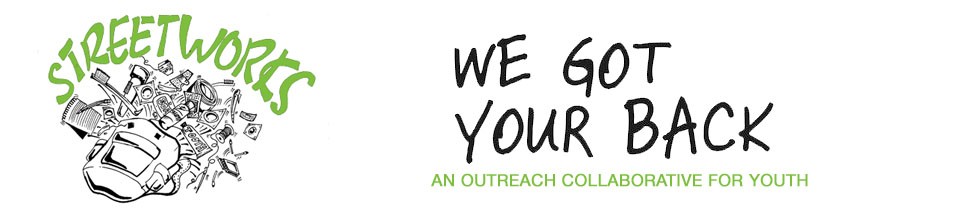         Trainee LogbookIn this phase of your training, you will be conducting site visits to various community resources, designated below. For each community resource that you visit, determine hours of operation and show up unannounced or call ahead if needed. The purpose of this exercise is to practice how to give relevant and accurate information to youth in order to support them in choosing the best resource for their current need/situation. Please keep in mind the perspective of a youth seeking services when you are making your observations. Note your observations below.SheltersSheltersBooth Brown House 	Date:(Call ahead)	Time:Harbor Light Shelter 	Date:(Go with a partner for safety)	Time:Initial impressions:Initial impressions:Location (how would you describe the neighborhood to a client?):Location (how would you describe the neighborhood to a client?):Types of services and eligibility (who can access services?):Types of services and eligibility (who can access services?):Practice giving directions to a client:Practice giving directions to a client:Compare and contrast these shelters (in a way that would help a client choose between these two options):Compare and contrast these shelters (in a way that would help a client choose between these two options):Drop-in Centers Drop-in Centers Youthlink or SafeZone 	Date:(Call ahead)	Time:Oasis or Movefwd	Date:(Call ahead)	Time:Initial impressions:Initial impressions:Location (how would you describe the neighborhood to a client?):Location (how would you describe the neighborhood to a client?):Types of services and eligibility (who can access services?):Types of services and eligibility (who can access services?):Practice giving directions to a client in a personal vehicle:Practice giving directions to a client using public transportation:Compare and contrast these drop-in centers (in a way that would help a client choose between these two options):Compare and contrast these drop-in centers (in a way that would help a client choose between these two options):Resource Hubs Resource Hubs Local Community Center	Date: (Try to explore all of the services in the building)	Time:Local Government Center	Date:(Try to explore all of the services in the building)	Time:Initial impressions:Initial impressions:Location (how would you describe the neighborhood to a client?):Location (how would you describe the neighborhood to a client?):Types of services and eligibility (who can access services?):Types of services and eligibility (who can access services?):Practice giving directions to a client:Practice giving directions to a client:Compare and contrast these resource hubs:Compare and contrast these resource hubs:Metro Transit 	Date:	Time: Practice taking public transportation between community partners (including bus transfers). If this is new for you, bring a partner. Options: Youthlink - Oasis, Youthlink - Booth Brown House, Safe Zone - The Bridge for Youth, Full Cycle - Listening House  Initial Impressions:How did you prepare for this trip? (i.e., did you use an app, did you ask someone for help, etc.)Practice helping a client through this experience (including bus fare, transfers, walking distance, etc.):Describe the environment on the trains/buses and at the stations: What safety factors did you identify?Resource Gathering Not necessarily a “site visit” but talk with your coworkers and partners to help you find the information for this section.What CoC (Continuum of Care) are you in? Who can you ask your coordinated entry questions to? How did you find this person? Who could you contact in your county for emergency shelter for a family? For a single adult? For a minor?Who could you contact in your county for a coordinated entry assessment for a family? For a single adult? For a minor?Give an example of a situation where you would not refer a client in need of housing to coordinated entry in your county: Thinking holistically, please list at least 5 other types of resources that would be useful for you to know about. Are there any resources you want to learn more about?